  By checking this box, you accept that some of your personal data may be transmitted to FISU partners. Learn more / En cochant cette case, vous acceptez que certaines de vos données personnelles soient transmises aux partenaires de la FISU. En savoir plusEntries arriving after the expiration of the required deadlines will not be taken into consideration, except in the case of circumstances outside one’s control, with the agreement of the Executive Committee and on the advice of the Organising Committee. / Les inscriptions reçues après l'expiration du délai fixé ne seront pas prises en considération, sauf en cas de force majeure, avec l'accord du Comité Exécutif et sur avis du Comité d'Organisation.For Official Use Only / Pour Usage OfficielFédération Internationale du Sport Universitaire - International University Sports FederationMaison du Sport International, Av. de Rhodanie 54, CH-1007 Lausanne – Switzerland, Tel : +41 (0) 21 6130810, Fax: +41 (0) 21 6015612E-mail: fisu@fisu.net, Website: http://www.fisu.net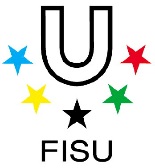  XXIX Universiade 2017 Taipei City, Chinese Taipei19-30/08/2017 2017 Taipei Summer Universiade Organising Committee3F, No.2, Sec. 4, Nanjing E. Road, Songshan District, Taipei City 10553, Chinese TaipeiTel: +886 2 2570 7017  Fax: +886 2 2570 6017E-mail: nusf@mail.taipei.gov.tw, Website: http://2017.taipei XXIX Universiade 2017 Taipei City, Chinese Taipei19-30/08/2017 2017 Taipei Summer Universiade Organising Committee3F, No.2, Sec. 4, Nanjing E. Road, Songshan District, Taipei City 10553, Chinese TaipeiTel: +886 2 2570 7017  Fax: +886 2 2570 6017E-mail: nusf@mail.taipei.gov.tw, Website: http://2017.taipei XXIX Universiade 2017 Taipei City, Chinese Taipei19-30/08/2017 2017 Taipei Summer Universiade Organising Committee3F, No.2, Sec. 4, Nanjing E. Road, Songshan District, Taipei City 10553, Chinese TaipeiTel: +886 2 2570 7017  Fax: +886 2 2570 6017E-mail: nusf@mail.taipei.gov.tw, Website: http://2017.taipei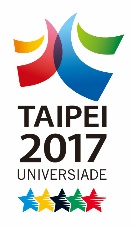 Individual Competitor Entry FormInscription Individuelle d’AthlèteTAEKWONDOTAEKWONDOI-12Country / Pays Country Code / Code du PaysNo.Name of the NUSF / Nom de la FNSUName of the NUSF / Nom de la FNSUName of the NUSF / Nom de la FNSUName of the NUSF / Nom de la FNSUFamily NameNom de FamilleFamily NameNom de FamilleFamily NameNom de FamilleFamily NameNom de FamilleGiven NamePrénomWTF License NumberN° Licence WTFWTF License NumberN° Licence WTFWTF License NumberN° Licence WTFThe participants must be born between 1 January 1989and 31 December 1999.Les participants doiventêtre obligatoirement nésentre le 1 janvier 1989 et le 31 décembre 1999.PhotoRoman AlphabetAlphabet LatinThe participants must be born between 1 January 1989and 31 December 1999.Les participants doiventêtre obligatoirement nésentre le 1 janvier 1989 et le 31 décembre 1999.PhotoPreferred NameNom préféréThe participants must be born between 1 January 1989and 31 December 1999.Les participants doiventêtre obligatoirement nésentre le 1 janvier 1989 et le 31 décembre 1999.PhotoNationalityNationalitéGenderSexeMFThe participants must be born between 1 January 1989and 31 December 1999.Les participants doiventêtre obligatoirement nésentre le 1 janvier 1989 et le 31 décembre 1999.PhotoDate of BirthDate de NaissancePlace of Birth Lieu de NaissanceThe participants must be born between 1 January 1989and 31 December 1999.Les participants doiventêtre obligatoirement nésentre le 1 janvier 1989 et le 31 décembre 1999.PhotoDay / JourMonth / MoisYear / AnnéeYear / AnnéeThe participants must be born between 1 January 1989and 31 December 1999.Les participants doiventêtre obligatoirement nésentre le 1 janvier 1989 et le 31 décembre 1999.PhotoPassport NumberNuméro de PasseportDate of ExpiryDate d’expirationDate of ExpiryDate d’expirationDate of ExpiryDate d’expirationddmmyHeightTailleHeightTailleHeightTaillecmcmWeightPoidsWeightPoidskgkgAddressAdresseE-MailE-MailCityVilleZip CodeCode PostalCountryPaysCountryPaysCountryPaysName of UniversityNom de l’UniversitéUniversity Abbreviation Abréviation de l’UniversitéCity of the University Ville de l’UniversitéCity of the University Ville de l’UniversitéCity of the University Ville de l’UniversitéCity of the University Ville de l’UniversitéCity of the University Ville de l’UniversitéFacultyFacultéField of StudyEtudesField of StudyEtudesYear of StudyAnnée d’étudesYear of StudyAnnée d’étudesYear of StudyAnnée d’étudesYear of StudyAnnée d’étudesYear of StudyAnnée d’étudesGraduation DateDiplômé leGraduation DateDiplômé leTaekwondo Kyorugi*Taekwondo Kyorugi*Taekwondo Kyorugi*Taekwondo Kyorugi*Taekwondo Kyorugi*Taekwondo Kyorugi*Taekwondo Kyorugi*Taekwondo Kyorugi*Taekwondo Kyorugi*Men’s Categories / Catégories Hommes up to/jusqu’à 54kg+54kg to/à 58kg+58kg to/à 63kg+63kg to/à 68kg+68kg to/à 74kg+74kg to 80kg+80kg to 87kg+87kgMen’s Categories / Catégories Hommes Women’s Categories /Catégories Femmes up to/jusqu’à 46kg+46kg to 49kg+49kg to 53kg+53kg to 57kg+57kg to 62kg+62kg to 67kg+67kg to 73kg+73kgWomen’s Categories /Catégories Femmes Will be competing in the Team Competition*Participera à la compétition par équipeWTF* RankingTaekwondo Poomsae*Taekwondo Poomsae*Category / CatégoriexIndividual / IndividuelTeam/ Équipe Mixed Pairs / Mixte paireBest Performance of the Career / Meilleure performance de carrièreBest Performance of the Career / Meilleure performance de carrièreBest Performance of the Career / Meilleure performance de carrièreBest Performance of the Career / Meilleure performance de carrièreBest Performance of the Career / Meilleure performance de carrièreEvent / Weight CategoryEvénement / Catégorie de PoidsCompetition / CompétitionCity / VilleYear / AnnéeResult (Rank) / Résultat (Rang)Best Performance of the Year / Meilleure Performance de l’AnnéeBest Performance of the Year / Meilleure Performance de l’AnnéeBest Performance of the Year / Meilleure Performance de l’AnnéeBest Performance of the Year / Meilleure Performance de l’AnnéeEvénement / Catégorie de PoidsCompetition / CompétitionCity / VilleResult (Rank) / Résultat (Rang)Participation in previous FISU events (Universiades / World University Championships)Participation in previous FISU events (Universiades / World University Championships)Participation in previous FISU events (Universiades / World University Championships)Participation in previous FISU events (Universiades / World University Championships)Universiade / World University ChampionshipUniversiade / Championnat du Monde UniversitaireYear / AnnéeEvénement / Catégorie de PoidsResult (Rank) / Résultat (Rang)FISU Reg. Art. 5.4.7 By participating or otherwise appearing in a FISU event, each competitor, participant, official and each officer, agrees to be filmed, televised, photographed, identified and otherwise recorded, under the conditions and for the purposes authorised by FISU either currently or in the future, and in relation to the promotion of the Sporting, Cultural, and Educational activities organised under the aegis of FISU or under its patronage.FISU Reg. Art. 5.4.7 En participant ou apparaissant dans un événement de la FISU, chaque compétiteur, participant, officiel et chaque dirigeant accepte d’être filmé, notamment par la télévision, photographié, identifié ou enregistré de toute autre manière, dans les conditions et pour les fins autorisées actuellement ou dans l’avenir par la FISU, dans le cadre de la promotion des activités sportives, culturelles et éducatives organisées sous l’égide ou le patronage de la FISU.I declare that the above athlete is a bona fide member of the delegation participating in the 2017 Summer Universiade in Taipei City, Chinese Taipei, that he /she is covered by an insurance policy as mentioned in the FISU Regulations Article 5.8.3 and that the information stated on this form is true to the best of my knowledge. Je déclare que l’athlète susnommé est membre de la délégation participant à l’Universiade d’Eté 2017 à Taipei City, en Chinese Taipei, qu’il est couvert par une assurance pour les risques repris à l’Article 5.8.3 des Règlements de la FISU, et que les renseignements fournis dans ce formulaire sont sincères et véritables.Athletes who compete at the Summer Universiade may be tested anytime, anywhere from the time they receive the Accreditation Card until they leave the Athlete's Village. The test can be conducted at a competition or away from a competition situation, such as at an Athlete's Village or training venue, with no advance notice. Urine and/or blood may be collected. Specially trained and accredited doping control personnel carry out all tests. These tests will be carried out consistent with the FISU Anti-Doping Rules which follow the WADA Code. Les athlètes qui concourent à l’Universiade d’Eté peuvent être contrôlés à tout moment et en tout lieu depuis le moment où ils reçoivent leur carte d’accréditation jusqu’au moment où ils quittent le village des athlètes. Le contrôle peut être effectué au cours de la compétition ou en dehors de celle-ci, par exemple au village des athlètes ou sur le site d'entraînement, et sans notification préalable. Des prélèvements d'urine et de sang peuvent être effectués. Le personnel qui réalise ces contrôles est spécialement formé et accrédité pour le contrôle antidopage. Ces contrôles seront effectués en accord avec les règles antidopage de la FISU, conformes au Code de l’AMA.Entry to be submitted online no later than (d/m/y) 19/07/2017Next Entry: Individual Dossier (Passport, Student Proof) due upon arrival.Entry to be submitted online no later than (d/m/y) 19/07/2017Next Entry: Individual Dossier (Passport, Student Proof) due upon arrival.Entry to be submitted online no later than (d/m/y) 19/07/2017Next Entry: Individual Dossier (Passport, Student Proof) due upon arrival.Entry to be submitted online no later than (d/m/y) 19/07/2017Next Entry: Individual Dossier (Passport, Student Proof) due upon arrival.Entry to be submitted online no later than (d/m/y) 19/07/2017Next Entry: Individual Dossier (Passport, Student Proof) due upon arrival.Entry to be submitted online no later than (d/m/y) 19/07/2017Next Entry: Individual Dossier (Passport, Student Proof) due upon arrival.Inscription à envoyer en ligne au plus tard le (j/m/a) 19/07/2017Prochaine Inscription: Dossier Individuel (Passeport, preuve d’étudiant) à l’arrivée.Inscription à envoyer en ligne au plus tard le (j/m/a) 19/07/2017Prochaine Inscription: Dossier Individuel (Passeport, preuve d’étudiant) à l’arrivée.Inscription à envoyer en ligne au plus tard le (j/m/a) 19/07/2017Prochaine Inscription: Dossier Individuel (Passeport, preuve d’étudiant) à l’arrivée.Inscription à envoyer en ligne au plus tard le (j/m/a) 19/07/2017Prochaine Inscription: Dossier Individuel (Passeport, preuve d’étudiant) à l’arrivée.Inscription à envoyer en ligne au plus tard le (j/m/a) 19/07/2017Prochaine Inscription: Dossier Individuel (Passeport, preuve d’étudiant) à l’arrivée.Name and Signature of the NUSF RepresentativeNom et Signature du Représentant de la FNSUName and Signature of the NUSF RepresentativeNom et Signature du Représentant de la FNSUName and Signature of the NUSF RepresentativeNom et Signature du Représentant de la FNSUName and Signature of the NUSF RepresentativeNom et Signature du Représentant de la FNSUName and Signature of the NUSF RepresentativeNom et Signature du Représentant de la FNSUName and Signature of the NSF Representative (only for non-member associations)Nom et Signature de Représentant de la FSN (seulement pour les associations non-membres)Name and Signature of the NSF Representative (only for non-member associations)Nom et Signature de Représentant de la FSN (seulement pour les associations non-membres)Name and Signature of the NSF Representative (only for non-member associations)Nom et Signature de Représentant de la FSN (seulement pour les associations non-membres)Name and Signature of the NSF Representative (only for non-member associations)Nom et Signature de Représentant de la FSN (seulement pour les associations non-membres)Name and Signature of the NSF Representative (only for non-member associations)Nom et Signature de Représentant de la FSN (seulement pour les associations non-membres)Name and Signature of the NSF Representative (only for non-member associations)Nom et Signature de Représentant de la FSN (seulement pour les associations non-membres)Name / Nom                                                 .Name / Nom                                                 .Seal CachetSeal CachetName / Nom                                                 .Name / Nom                                                 .Name / Nom                                                 .Seal CachetSignature:Signature:Seal CachetSeal CachetSignature:Signature:Signature:Seal CachetDate:        /        /       .Date:        /        /       .Seal CachetSeal CachetDate:        /        /       .Date:        /        /       .Date:        /        /       .Seal CachetCIC ApprovalApprobation de la CIC20172017CICCICCICCategoryCatégorie